MODELO DE ORDEM DE SERVIÇO  
DE PARADA DE CONSTRUÇÃO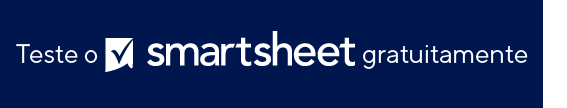 AOS CUIDADOS DESOBREOBSERVE QUECom relação ao Contrato datado de _________________, 20____, você é orientado neste a suspender o serviço como indicado abaixo:ORDEM DE SERVIÇO DE PARADA EMITIDA PORORDEM DE PARADA DE SERVIÇO CONFIRMADA PORNOMEENDEREÇONOME DO PROJETOLOCAL DE TRABALHOGERENTE DO PROJETONÚMERO DO PROJETOPARTE SOLICITANTEDATA DA SOLICITAÇÃOTODAS AS OPERAÇÕES DO PROJETO ACIMA DEVEM SER SUSPENSAS A PARTIR DE ____________________, 20______, E PERMANECERÃO SOB SUSPENSÃO ATÉ SEGUNDA ORDEM. TODAS AS OPERAÇÕES DO PROJETO ACIMA DEVEM SER SUSPENSAS A PARTIR DE ____________________, 20______, E PERMANECERÃO SOB SUSPENSÃO ATÉ SEGUNDA ORDEM. ––––––––– OU –––––––––––––––––– OU –––––––––––––––––– OU –––––––––AS SEGUINTES PARTES DO PROJETO ACIMA DEVEM SER SUSPENSAS A PARTIR DAS DATAS LISTADAS ABAIXO E PERMANECER SOB SUSPENSÃO ATÉ SEGUNDA ORDEM. AS SEGUINTES PARTES DO PROJETO ACIMA DEVEM SER SUSPENSAS A PARTIR DAS DATAS LISTADAS ABAIXO E PERMANECER SOB SUSPENSÃO ATÉ SEGUNDA ORDEM. SERVIÇO AFETADOSERVIÇO AFETADODATA DA SUSPENSÃOORDEM DE SERVIÇO DE PARADA EMITIDA PELOS SEGUINTES MOTIVOSNOMECARGOASSINATURADATANOMECARGOASSINATURADATAAVISO DE ISENÇÃO DE RESPONSABILIDADEQualquer artigo, modelo ou informação fornecidos pela Smartsheet no site são apenas para referência. Embora nos esforcemos para manter as informações atualizadas e corretas, não fornecemos garantia de qualquer natureza, seja explícita ou implícita, a respeito da integridade, precisão, confiabilidade, adequação ou disponibilidade do site ou das informações, artigos, modelos ou gráficos contidos no site. Portanto, toda confiança que você depositar nessas informações será estritamente por sua própria conta e risco.